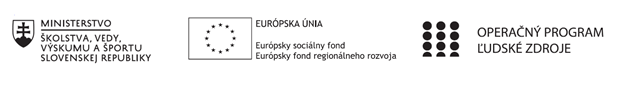 Správa o činnosti pedagogického klubu Príloha:Prezenčná listina zo stretnutia pedagogického klubuPokyny k vyplneniu Správy o činnosti pedagogického klubu:Prijímateľ vypracuje správu ku každému stretnutiu pedagogického klubu samostatne. Prílohou správy je prezenčná listina účastníkov stretnutia pedagogického klubu. V riadku Prioritná os – VzdelávanieV riadku špecifický cieľ – uvedie sa v zmysle zmluvy o poskytnutí nenávratného finančného príspevku (ďalej len "zmluva o NFP")V riadku Prijímateľ -  uvedie sa názov prijímateľa podľa zmluvy o poskytnutí nenávratného finančného príspevku V riadku Názov projektu -  uvedie sa úplný názov projektu podľa zmluvy NFP, nepoužíva sa skrátený názov projektu V riadku Kód projektu ITMS2014+ - uvedie sa kód projektu podľa zmluvy NFPV riadku Názov pedagogického klubu (ďalej aj „klub“) – uvedie sa  názov klubu V riadku Dátum stretnutia/zasadnutia klubu -  uvedie sa aktuálny dátum stretnutia daného klubu učiteľov, ktorý je totožný s dátumom na prezenčnej listineV riadku Miesto stretnutia  pedagogického klubu - uvedie sa miesto stretnutia daného klubu učiteľov, ktorý je totožný s miestom konania na prezenčnej listineV riadku Meno koordinátora pedagogického klubu – uvedie sa celé meno a priezvisko koordinátora klubuV riadku Odkaz na webové sídlo zverejnenej správy – uvedie sa odkaz / link na webovú stránku, kde je správa zverejnenáV riadku  Manažérske zhrnutie – uvedú sa kľúčové slová a stručné zhrnutie stretnutia klubuV riadku Hlavné body, témy stretnutia, zhrnutie priebehu stretnutia -  uvedú sa v bodoch hlavné témy, ktoré boli predmetom stretnutia. Zároveň sa stručne a výstižne popíše priebeh stretnutia klubuV riadku Závery o odporúčania –  uvedú sa závery a odporúčania k témam, ktoré boli predmetom stretnutia V riadku Vypracoval – uvedie sa celé meno a priezvisko osoby, ktorá správu o činnosti vypracovala  V riadku Dátum – uvedie sa dátum vypracovania správy o činnostiV riadku Podpis – osoba, ktorá správu o činnosti vypracovala sa vlastnoručne   podpíšeV riadku Schválil - uvedie sa celé meno a priezvisko osoby, ktorá správu schválila (koordinátor klubu/vedúci klubu učiteľov) V riadku Dátum – uvedie sa dátum schválenia správy o činnostiV riadku Podpis – osoba, ktorá správu o činnosti schválila sa vlastnoručne podpíše.Príloha správy o činnosti pedagogického klubu                                                                                             PREZENČNÁ LISTINAMiesto konania stretnutia: SZŠW, Vihorlatská 10, BratislavaDátum konania stretnutia: 19.5.2021        Trvanie stretnutia: od 7.30 hod	do 10. 30 hod.Zoznam účastníkov/členov pedagogického klubu:Meno prizvaných odborníkov/iných účastníkov, ktorí nie sú členmi pedagogického klubu  a podpis/y:Prioritná osVzdelávanieŠpecifický cieľ1.1.1 Zvýšiť inkluzívnosť a rovnaký prístup ku kvalitnému vzdelávaniu a zlepšiť výsledky a kompetencie detí a žiakovPrijímateľSúkromná základná škola waldorfskáNázov projektuKód projektu  ITMS2014+312011R551Názov pedagogického klubu InkluklubDátum stretnutia  pedagogického klubu19.5.2021Miesto stretnutia  pedagogického klubuSZŠW, Vihorlatská 10, BratislavaMeno koordinátora pedagogického klubuZuzana KundlákováOdkaz na webové sídlo zverejnenej správyhttp://waldorfskaskola.sk/clanok/2018/inkluklubManažérske zhrnutie:krátka anotácia, kľúčové slová Inklukultúra školy. Tvoríme prostredie a materiály na podporu inklúzie žiakov - praktické činnosti priamo v klube pre triedy - zdieľanie zážitkov z vyučovania, kde boli využívané.Hlavné body, témy stretnutia, zhrnutie priebehu stretnutia: 1/ úvodné privítanie, pozbieranie tém na tento klub, privítanie prítomných2/ zvedomenie si témy stretnutia3/ hlavná téma: Tvoríme prostredie a materiály na podporu inklúzie žiakov - praktické činnosti priamo v klube pre triedy - zdieľanie zážitkov z vyučovania, kde boli využívané.4/ diskusia5/ štúdium: pravidelné štúdium liečebnej pedagogikyZhrnutie:Dnešné stretnutie bolo venované zdieľaniu kolegov, ktorí sa pokúsili o zmeny vo fungovaní či už na vyučovaní, ale aj v klube. Na začiatku dostali slovo asistentky, ktoré sú vo fungovaní žiakov s nevýhodnením v triede kľúčové. Ich hlavným názorom bolo, že je nevyhnutné, aby sa so žiakmi pracovalo pravidelne, dlhodobo a často. U žiakov, s ktorými mali vybudovaný dostatočne pevný vzťah, dokázali totiž aktivovať aj vnútornú motiváciu, títo žiaci im dokázali veriť, chápať, že niektoré veci sú pre nich prospešné, aj keď mali niekedy pocit, že je to práca navyše. A rovnako celé kolektívy, ktoré ich poznajú dlhodobo, reagujú na ich prítomnosť v triedach prirodzenejšie a asistentky dokážu lepšie čítať v aktuálnom naladení celej triedy a prispôsobovať tak svoju prácu na vyučovaní. Asistentky zároveň zdieľali postupy a aktivity, vďaka ktorým pomáhajú žiakom v integrácii lepšie zvládať proces vyučovania - ako postupujú pri ich preťaženosti, napätí, či frustrácii. Dalej rozprávali o kompenzačných pomôckach, ktoré spolu so žiakmi na ich mieru vytvorili a spomenuli aj, ako sa ročníkmi mení ich postavenie v triede (pri starších žiakoch).Následne dostali slovo klubistky. Tie opisovali svoje zážitky z práce so sociálnymi hrami, o ktorých sme sa rozprávali ako na predchádzajúcich stretnutiach, ale aj hry, ktoré mali od šk. špec. pedagogičky a šk. psychológa. Všetky sa (napriek náročnejšiemu obdobiu, počas ktorého nejaký čas školy boli v dištančnom režime) veľmi tešili a pochvaľovali si možnosti, ktoré im tieto sociálne hry otvorili. Často sa v klube objavuje, že žiaci vytvárajú skupinky kamarátov, ktorí si najviac rozumejú a je náročnejšie naozaj zapojiť všetkých do spoločnej aktivity, ktorá ich všetkých zaujme. Klubistky vnímajú, že sociálne hry a ich rituálne a pravidelné zavedenie do režimu fungovania klubu vytvorili v triedach väčší pocit spolupatričnosti. Okrem toho si všimli, že niektorí žiaci sa viac otvorili, iní začali viac načúvať a snažiť sa pochopiť spolužiakov, ktorých spoločnosť inak nevyhľadávali. Klubistka štvrtého ročníka si okrem toho aj uvedomila, že pre žiakov tejto triedy je tento spoločne strávený čas ešte dôležitejší, keďže od budúceho šk. roka bude táto trieda bez klubu, ktorý si posledné dva šk. roky užila pre situáciu v omnoho menšej miere a upevňovanie vzťahov triedy buduje pevný základ v ich budúcom fungovaní ako sociálnej skupiny nasledujúcich päť rokov. Zároveň sme si pri zdieľaní uvedomili, že je nevyhnutné, aby učiteľ počas vyučovania uprednostnila rozpoloženie žiaka pred cieľom hodiny, pretože žiaci so znevýhodneniami prežívajú častokrát omnoho väčší tlak a zvyšuje sa tým ich vnútorné napätie a nepokoj, ktorý im zabraňuje prežiť hodinu, ale aj celý deň, plnohodnotne.V poslednej časti stretnutia sme znova prešli na empaticko-komunikačnú metódu, kde sme sa snažili vcítiť do žiaka prvého ročníka a vyskúšali sme si cvičenia na podporu CNS.Závery a odporúčania:Na stretnutí sme si zopakovali zaujímavé a pomáhajúce aktivity so žiakmi ako jednotlivcami či skupinami, asistentky a klubistky zdieľali svoje pozorovania so žiakmi, ktorým sa venujú, pomáhajú im v ich sociálnom živote, procese vzdelávania, aj pri prekonávaní ich bariér. Na záver sme si ukázali a vyskúšali hodnotné cvičenia na rozvoj a podporu CNS.Vypracoval (meno, priezvisko)Zuzana KundlákováDátum19.5.2021PodpisSchválil (meno, priezvisko)PaedDr. Slávka ŠebováDátum19.5.2021PodpisPrioritná os:VzdelávanieŠpecifický cieľ:1.1.1 Zvýšiť inkluzívnosť a rovnaký prístup ku kvalitnému vzdelávaniu a zlepšiť výsledky a kompetencie detí a žiakovPrijímateľ:Súkromná základná škola waldorfská, Bratislava, Vihorlatská 10, ďalej len SZŠWNázov projektu:Inkluzívna škola ako  učiaca sa organizáciaKód ITMS projektu:312011R551Názov pedagogického klubu:INKLUKLUBč.Meno a priezviskoPodpisInštitúcia1Zuzana KundlákováSZŠW2.Katarína HoreckáSZŠW3.Linda ChudáSZŠW4.Jana TobolováSZŠW5.Jana KarasováSZŠW6.Ľubica MarcinčinováSZŠW7.Veronika TurčanováSZŠW8.Soňa HajtmanováSZŠWč.Meno a priezviskoPodpisInštitúcia1.2.3.